Муниципальное бюджетное дошкольное образовательное учреждение «Детский сад комбинированного вида № 54 «"Веснушки»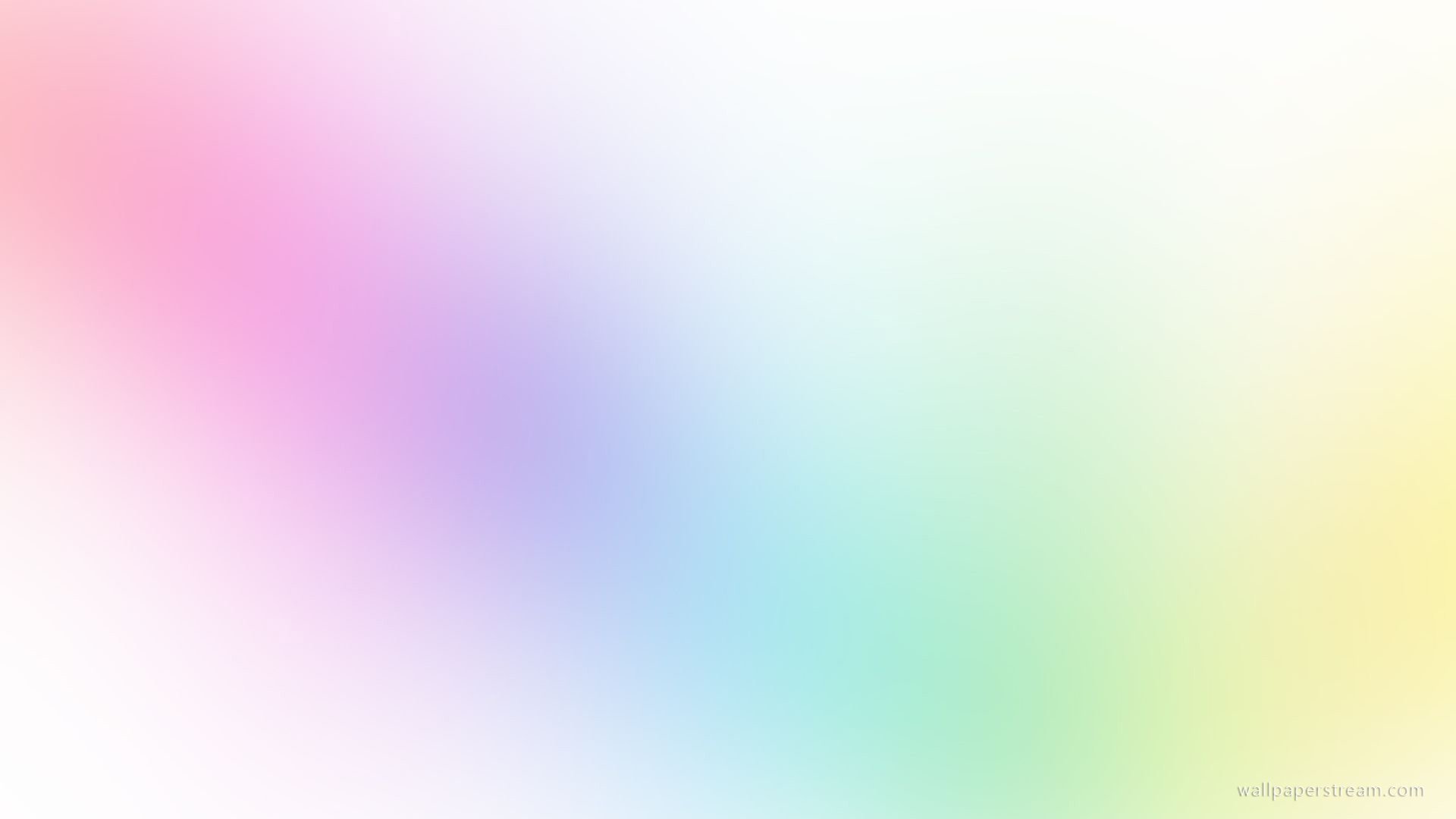 ( МБДОУ «Детский сад №54 «Веснушки»)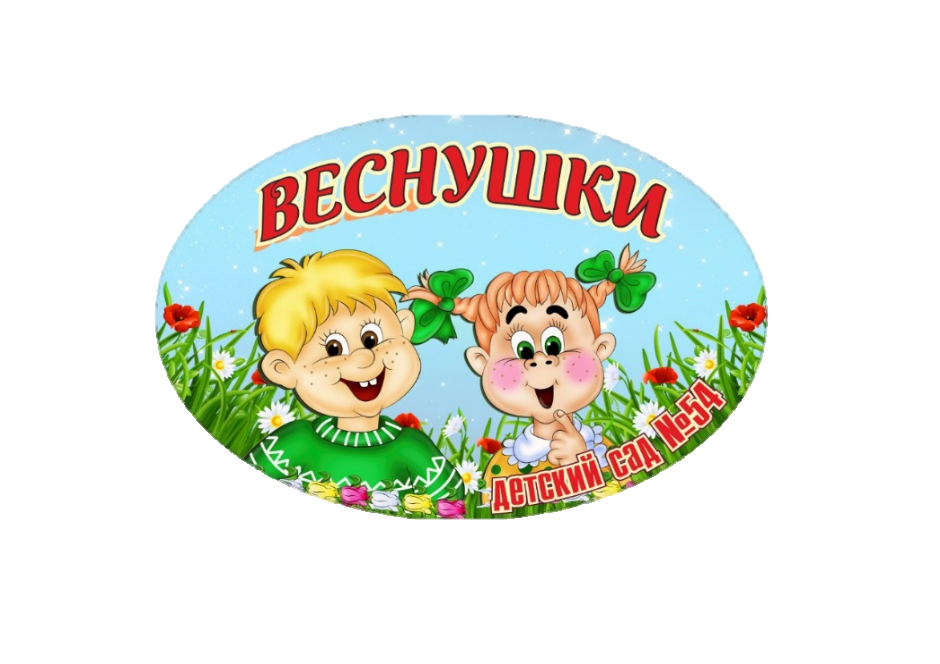 Методические рекомендации «Ум на кончиках пальцев»Составитель:Гусейнова Екатерина Алиевна,воспитатель МБДОУ «Детский сад № 54 «Веснушки»Междуреченск 2024г.АннотацияРазвитие мелкой моторики – это развитие тонких движений кистей и пальцев рук. Движения руки человека, как писал И. Н. Сеченов, наследственно не предопределены и формируются в процессе воспитания и обучения, как результат ассоциативных связей, возникающих при работе зрительного, слухового и речедвигательного анализаторов.Необходимо помнить, что пальчиковый тренинг применяется как средство, повышающее тонус коры головного мозга, и соблюдать осторожность при работе с детьми с повышенной судорожной готовностью. Пальчиковый тренинг включает упражнения: статические (удержание приданной пальцам определенной позы), динамические (развитие подвижности пальцев, переключения с одной позиции на другую), расслабляющие (нормализующие мышечный тонус) и др. Однако, зачастую непродуманное искусственное использование этих упражнений не вызывает у детей интереса к ним и не дает достаточного корригирующего эффекта. Эффективность занятий, интерес детей к ним можно повысить, если упражнения пальцевой гимнастики проводить во время чтения детям стишков, сказок, рассказов, работы с ними над потешками, прибаутками, любым речевым материалом. Даже нормально развивающемуся ребенку не помешают массаж рук, а пальчиковые игры в сопровождении стихов не только разовьют мелкую моторику и речь, но и умение слушать. Ребенок научится понимать смысл услышанного и улавливать ритм речи.Существует много специальных игр и упражнений, которые способствуют развитию мелкой моторики: пальчиковая гимнастика, массаж, упражнения со шнуровочками, застежками, мозайки, бусинки, прищепки. Следует помнить! Все игры с мелкими деталями должны проходить под контролем взрослого! Не допускать попадания в рот, нос, уши игрового материала, типа бусин, палочек и др.! Это опасноСтарайтесь все упражнения дублировать: выполнять и правой, и левой. Развивая правую руку, мы стимулируем развитие левого полушария мозга. И наоборот, развивая левую руку, мы стимулируем развитие правого полушария. детских пальчиков. Чем раньше вы начнете работу с ладошками, тем быстрее вы услышите от него первые слова. Кроме того, это поможет развить внимание и наблюдательность. Упражнения на моторику тренируют память, воображение, координацию и раскрывают творческие способности.Интересные занятия для развития моторики: 1. Переливание жидкостей из одной емкости в другую. 2.Играйте с мозаиками и пазлами. 3.Займитесь переборкой пуговичек или других предметов по размеру.          4.Собирайте конструкторы. Подбирайте их индивидуально по возрасту ребенка. 5.Рвите бумагу. Как ни странно, это тоже хорошо развивает мелкую моторику рук. 6.Научите ребенка опускать предметы в узкие отверстия, например в горлышко бутылки. 7.Учитесь одеваться сами. Застегивание пуговиц и завязывание шнурков тоже отличная тренировка. 8.Лепите вместе из пластилина. 9.Рисуйте. Держание карандашей и кисточек в руках - отличный способ развития моторики, не хуже специальных упражнений. Учите малыша обводить рисунки и предметы по контуру. Рисуйте не только кисточками, но и пальцами. Сейчас для этого существуют специальные краски. 10.Вырезайте из бумаги разные фигурки. Начните с простых - круг, квадрат или треугольник, потом можете вырезать сложные картинки. 11.Моторику развивают и другие простые и привычные занятия - заплетание косичек, расчесывание кукол, раскладывание игрушек по местам . 12.На прогулке стройте из песка или камешков замки, горки, и другие фигурки. Крупный песок и камни развивают ладошки. 13.Позовите ребенка помочь вам по хозяйству -, замешивание теста, прополка грядок, шитье, собирание ягод – отличная альтернатива играм. 14.Покупайте мягкие игрушки, наполненные мелкими шариками. Они предназначены как раз для развития детской мелкой моторики рук. 15. Всегда играйте с игрушками разных объемов, форм и размеров. Никогда не ругайте малыша, если у него не получается хорошо работать ручками. Не отступайте, если задание кажется трудновыполнимым для ребенка. Больше занимайтесь с ним и хвалите за все успехи. Развитие моторики - неотъемлемая часть общего развития ребенка. Помимо развития речи, творческого начала и логики, это важная база для подготовки ребенка к школе.